Základná škola  Šenkvice,  Vinohradská  62,  90081  Šenkvice,                    Tel.č.: 033/6496 352, 0911 225 094                                                              Mailová adresa: zs.senkvice@mail.t-com.sk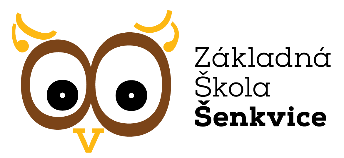 Dodatok č. 1/2021 k iŠkVP Hodnotenie žiakov z výchovných predmetov v 2. polroku šk. roku 2020/2021 z dôvodu obmedzení  proti šíreniu vírusu COVID19 V Šenkviciach 19.4. 2021                                            			 Mgr. S. Mifková                                             			  riaditeľka školyHodnotenie žiakov z výchovných predmetov v 2. polroku šk. roku 2020/2021 z dôvodu obmedzení  proti šíreniu vírusu COVID19 Riaditeľka školy na odporúčanie pedagogickej rady (konanej 14.4.2021) rozhodla o spôsobe  hodnotenia výchovných predmetov, ktoré boli  Štátnym pedagogickým ústavom zaradené do vedľajších vzdelávacích oblastí. Z dôvodu zamedzenia šírenia vírusu COVID-19 platia obmedzenia pri vyučovaní TSV, HUV, spájanie skupín na ETV a NBV, NBE.  Vyučovanie na 1. stupni prebiehalo od 11.1.2021 striedavo dištančnou a prezenčnou formou pre vybrané skupiny žiakov podľa upraveného rozvrhu hodín, ktorý neobsahoval niektoré výchovné predmety.Vyučovanie na druhom stupni ZŠ od 26.10. 2020 do odvolania prebieha dištančnou formou podľa upraveného COVID rozvrhu, ktorý neobsahuje výchovné predmety.Z tohto dôvodu budú vybrané výchovné predmety nehodnotené, to znamená, že pri koncoročnom hodnotení sa pri nich uvedie slovo absolvoval, namiesto pôvodnej klasifikácie známkou.Prerokované v pedagogickej rade: ....................................Prerokované v rade školy dňa: .........................................Predseda rady školy: ........................................................TSVHUVETVNBVNBEVYVTHD1. stupeňabs.abs.abs.klasifikáciaabs.klasifikácia-2. stupeňabs.abs.abs.abs.abs.abs.abs.